Проект                                                                              «Подготовлен департаментом                                                                            архитектуры и градостроительства»МУНИЦИПАЛЬНОЕ ОБРАЗОВАНИЕГОРОДСКОЙ ОКРУГ СУРГУТХАНТЫ-МАНСИЙСКОГО АВТОНОМНОГО ОКРУГА – ЮГРЫАДМИНИСТРАЦИЯ ГОРОДАПОСТАНОВЛЕНИЕО внесении изменений в постановление Администрации города от 11.05.2022 № 3651 «Об утверждении Правил землепользования и застройки на территории города Сургута»В соответствии со статьями 31, 33 Градостроительного кодекса Российской Федерации, Законом Ханты-Мансийского автономного округа – Югры 
от 18.04.2007 № 39-оз «О градостроительной деятельности на территории Ханты-Мансийского автономного округа – Югры», Уставом муниципального образования городской округ Сургут Ханты-Мансийского автономного округа – Югры, распоряжением Администрации города от 30.12.2005 № 3686 «Об утверждении Регламента Администрации города», на основании публичных слушаний (протокол публичных слушаний от 15.04.2024 № 236), заключения о результатах публичных слушаний и рекомендации комиссии по градостроительному зонированию (протокол заседания комиссии по градостроительному зонированию
от 18.04.2024 № 326):1. Внести в постановление Администрации города от 11.05.2022 № 3651 «Об утверждении Правил землепользования и застройки на территории города Сургута» (с изменениями от 18.08.2022 № 6750, 16.09.2022 № 7302, 19.10.2022 № 8279, 09.01.2023 № 01, 16.01.2023 № 282, 18.04.2023 № 2005, 24.08.2023 
№ 4171, 19.09.2023 № 4533, 28.09.2023 № 4645, 08.11.2023 № 5415, 07.11.2023 
№ 5634, 21.12.2023 № 6433, 12.01.2024 № 193, 01.02.2024 № 425, 17.04.2024 
№ 1844,) следующие изменения:в разделе III приложения к постановлению:1.1. Изменить границы территориальных зон:- П.5 «Зона размещения объектов пищевой промышленности» в результате уменьшения, П.2 «Зона размещения производственных объектов» в результате выделения на земельном участке с кадастровым номером 86:10:0101117:860, 
расположенном по адресу: город Сургут, Северный промрайон, Нефтеюганское шоссе, 4;- П.5 «Зона размещения объектов пищевой промышленности» в результате уменьшения, П.2 «Зона размещения производственных объектов» в результате выделения на земельном участке с кадастровым номером 86:10:0101117:122,
расположенном по адресу: город Сургут, Северный промрайон, Нефтеюганское шоссе, 4.1.2. Карту градостроительного зонирования изложить в новой редакции согласно приложению к настоящему постановлению. 3. Департаменту массовых коммуникаций и аналитики разместить 
настоящее постановление на официальном портале Администрации города: www.admsurgut.ru .4. Муниципальному казенному учреждению «Наш город»:4.1. Опубликовать (разместить) настоящее постановление в сетевом 
издании «Официальные документы города Сургута»: docsurgut.ru.4.2. Опубликовать настоящее постановление в газете «Сургутские 
ведомости».5. Настоящее постановление вступает в силу после его официального 
опубликования.6. Контроль за выполнением постановления возложить на заместителя Главы города, курирующего сферу архитектуры и градостроительства.Глава города                                                                                                 А.С. ФилатовПриложениек постановлению Администрации городаот_____________№_______Раздел III. КАРТА ГРАДОСТРОИТЕЛЬНОГО ЗОНИРОВАНИЯ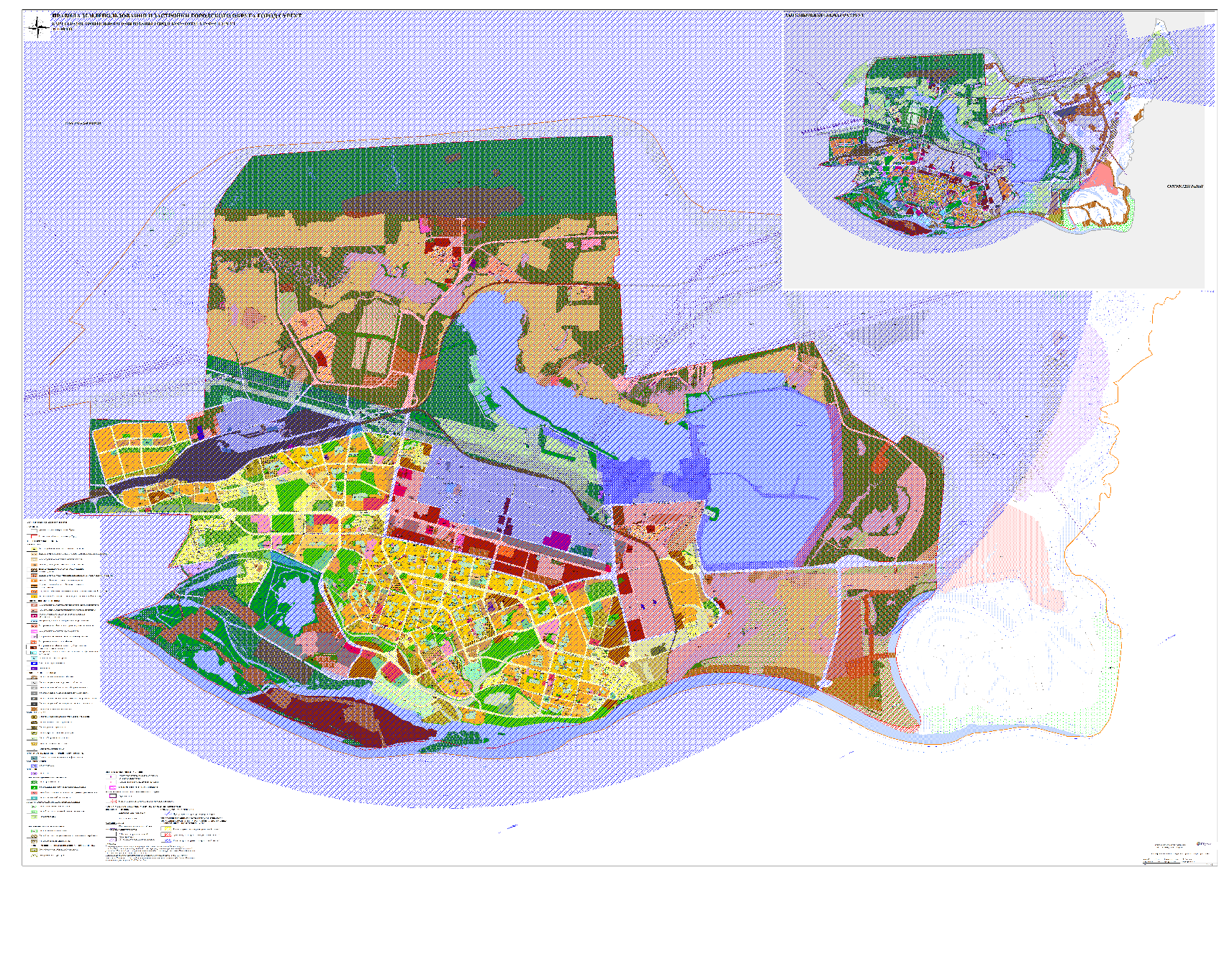 Исполнитель: Малыхина Александра Николаевна ведущий специалист отдела формирования и освобождения земельных участков департамента архитектуры и градостроительства, тел. 8 (3462) 52-82-66